GermanyGermanyGermanyNovember 2025November 2025November 2025November 2025MondayTuesdayWednesdayThursdayFridaySaturdaySunday12All Saints’ DayAll Souls’ Day345678910111213141516Saint MartinMemorial Day17181920212223Day of Prayer and RepentanceTotensonntag242526272829301. Advent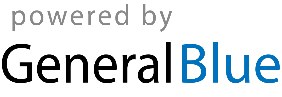 